Cash Cow Elk CallsCash Cow Money Maker with Sound PlatePrimos® Cash Cow custom-designed mouth calls are extremely sensitive and realistic. The Cash Cow Money Maker utilizes our Sound Plate design that automatically positions the call in your mouth at the correct angle, making accurate calling much easier. This call is excellent for cow mews and cow estrous sounds. Cash Cow Pocket Change – Medium Frame Primos Cash Cow custom designed mouth calls are extremely sensitive and realistic. The Cash Cow Pocket Change is a medium-frame mouth call with trim-ready tape. This feature allows users with medium to small palates to get a perfect seal on the call for super-accurate calling. The call is excellent for high-pitch cow and calf sounds. Cash Cow All-In – Large Crown FramePrimos Cash Cow custom designed mouth calls are extremely sensitive and realistic. The Cash Cow All-In offers a large Crown Frame for accurate nasal elk sounds. This call works best for users with medium to large palates. This call is exceptional for bugling and cow elk sounds.  Features & Benefits						 Premium mouth calls for serious callersThree different frame and reed configurations                                  Sound Plate technology on Money Maker seriesPocket Change Medium Frame call offers trim-ready tapeAll-In features Crown Frame4-color printed box Part No.   	Description		UPC		MSRP153	Cash Cow Money Maker		0-10135-00153-7		$13.95154	Cash Cow Pocket Change	0-10135-00154-4		$13.95155	Cash Cow All-In		0-10135-00155-1		$13.95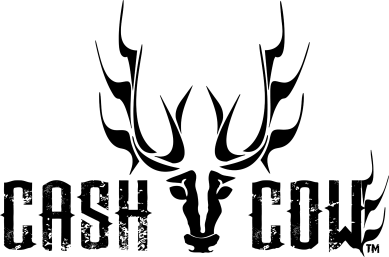 